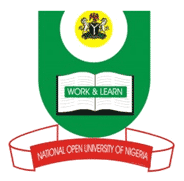 NATIONAL OPEN UNIVERSITY OF NIGERIA14-16 AHMADU BELLO WAY, VICTORIA ISLAND LAGOS                                        SCHOOL OF MANAGEMENT SCIENCESMAY/JUNE 2012 EXAMINATION	MPA 741/841 Nigerian Government and PoliticsTime Allowed:  2hrsInstruction: Attempt any three questions of your choice. Each question carries 23.3 marks. Present your answer legibly and logically using relevant examples.1.(a) Explain  any four demands presented to the Secretary of State for colonies in London by the              National Congress of British  West Africa.List the 4 colonies that were represented at the meeting.  (c )  Explain five key  features of the Richard’s constitution of 1946.2.(a)   Explain the term  ‘Colonialism’Enumerate five features of Indirect rule in Nigeria List four reasons why indirect rule was successful in Northern Nigeria.3.(a) Describe the features  of the Republican Constitution of 1963.Enumerate five strengths of the 1963 Republican Constitution.4.(a) Explain five reasons for military intervention in Nigeria   ( b) Discuss the characteristics of Military rule in Nigeria.5.(a) Enumerate any five main features of the 1976 Local Government Reforms in Nigeria.What were the contributions of Ibrahim Badamosi  Babangida to the Local Government development in Nigeria?